Ф.И.О автора  материала:   Дыда Татьяна ИвановнаМесто работы:    МАОУ СОШ № 18, г. Армавир,  Краснодарский край    Должность:  Учитель математикиОбобщающее повторение в системе подготовки к ГИА по математикепо теме:«Арифметическая и геометрическая прогрессии».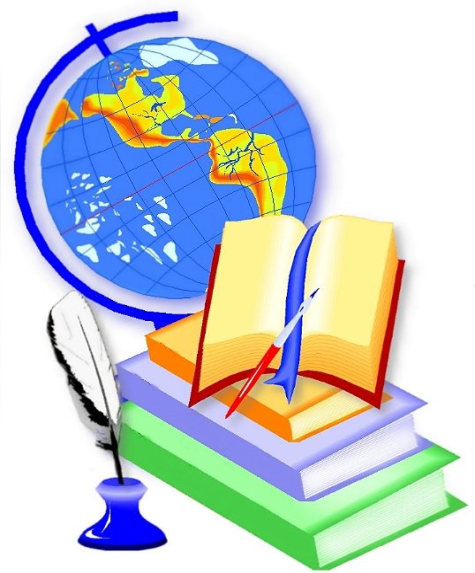 Автор – составитель:Дыда Т. И. – учитель математикиМАОУ СОШ № 18 г. Армавир§ 1. Числовая последовательность.Справочный материал.Если каждому натуральному числу n отнесено по некоторому закону число x, то говорят, что задана числовая последовательность:   , , , …, .Числа ,  называются членами последовательности, они не обязательно различны между собой. В некоторых случаях последовательность задаётся формулой её общего члена  = f (n), n  N. Зная её, мы можем получить любой член последовательности. Для этого достаточно в правую часть формулы вместо n подставить номер искомого члена.  Например:                    = :                 1,  ,  , …, , … ;                                     = :         1;  -1;  1;  -1; …; 1; … ; = 5 :                5;  5;  5; …;  5; … .Последовательность называется возрастающей, если для всех n,   < .Последовательность называется  убывающей, если для всех n,   > .Возрастающие и убывающие последовательности называются монотонными. Например, последовательности монотонные:     1,  ,  , …, , … ;                                                                                  1,  ,  , …, , …;                                                                                  1, 4, 9, …, n², … .Последовательности не монотонные:        1, - ,  , …, ,…;                                                                        1, 0, 3, 0,…, 2n – 1, 0, … .Замечание. К монотонным последовательностям относятся также неубывающие ( ≤ ) и невозрастающие последовательности  (≥ ).Упражнения.а) Последовательность () задана формулой  = . Найдите , , ,  - б) Последовательность () задана формулой  = . Найдите , , ,  .            2.   Выпишите первые пять членов последовательности () и задайте эту                    последовательность формулой n-го члена, если  = -10,  =  + 5, n ≥ 1.            3.   Для каких членов последовательности () выполняется условие:                  а)   > 200, если  = 2n – 5;                б)  ≤ 30, если  = 3n – 100?            4.  Составьте одну из возможных формул n - го члена последовательности:                  а)  1, 4, 9, 16, 25, … ;                  в) 0, 3, 8, 15, …;              д) 2,  ,  ,,… ; б)  2, -2, 2, -2, … ;                             г)  ,  ,  , ,… ;         е) 5, 0, 5, 0, 5, ….            5.  Изобразите последовательность ( точками координатной прямой:                     а)   =  + 1;                            в)  = ;	                    б)  = 1 - ;                               г)   =  ·  .           6.  Последовательность ( задана формулой  = - 3 · . Принадлежит     ли этой последовательности число:   ― 1875?          7.  Дана последовательность общий член которой выражается формулой:                    = (4n + 5) (n + 1). Докажите, что последовательность убывающая.           8.  Является убывающей или возрастающей последовательность ),            если = ?            9. Последовательность задана формулой  = 2n – . Какое из следующих чисел является членом этой последовательности?                      1)  2;           2)  4 ;         3)  8 ;        4)  5  .           10.  Последовательность задана формулой n-го члена. У какой из них следующий член больше предыдущего?            1)   = ;         2) =  ;         3)  = ;       4)   = 2 · .          11. Последовательность задана формулой  = + 1. Какое из чисел является членом этой последовательности?                     1)   4 ;        2)  6 ;          3)   5 ;         4)    3 .          12.  Последовательность задана формулой  = . Какое из этих чисел                не является членом этой последовательности?                     1)    ;         2)  ;       3)  ;       4)  .        13. В двух последовательностях, n-е члены которых выражаются формулами = n(n + 36) +7 и  = n(5n + 9), найдите равные члены с одним и тем же номером.         14. Дана последовательность (), где n  N. Выпишите 4-6 членов этой последовательности, изобразите их точками на координатной прямой и ответьте на вопросы: является ли эта последовательность возрастающей или убывающей, существует ли число, к которому члены последовательности неограниченно приближаются?           1)   = -2n;                        4)    = 5n;                                 7)   = ;           2)   =   · n;            5)     =;                   8)    = 4 + ;           3)    = ;                     6)      =  + ;                 9)    = -2 + 3.        15. В последовательность   =  найдите расстояние от точки 2 до точки:            ; ; .§ 2. Арифметическая прогрессия.Справочный материал.Числовая последовательность, каждый член которой, начиная со второго, равен предшествующему члену, сложенному с одним и тем же число, называется арифметической прогрессией.Обозначается  - ():   , , , …, , … .Разность между любым членом прогрессии и ему предшествующим равна одному и тому же числу, то есть   -  =  - = … =  -  = … . Это число называют разностью арифметической прогрессии и обозначают буквой d.Для того чтобы задать арифметическую прогрессию (), достаточно знать её первый член  и разность d.Приведём примеры арифметических прогрессий:-1; 5; 11; 17; 23; 29; …;  здесь  = -1,  d = 5 – (-1) =11 - 5 = 17 – 11 = 6;17; 14; 11; 8; 5; 2; -1; - 4; …;  здесь  = 17, d = 14 – 17 = 11 – 14 = -3;8; 8; 8; 8; 8; 8; …;  здесь  = 8, d = 8 – 8 = 0.Если d > 0, то прогрессия возрастающая;если  d < 0, то прогрессия убывающая;если  d = 0, то прогрессия постоянная последовательность.Последовательность () является арифметической прогрессией тогда и только тогда, когда её любой член, начиная со второго, является средним арифметическим предшествующего и последующего членов, то есть:    = , где n  N. Формулы n-го члена арифметической прогрессии имеют вид:                =  + d      и      =  + d(n – 1)  - основные формулы.Формулы суммы n первых членов арифметической прогрессии имеют вид:  =  · n               и        =  · n  Сумма членов, равноудалённых от концов прогрессии, есть величина постоянная, то есть      +  =  +  = … . Упражнения с решениями.Задача 1. Найти пятнадцатый член арифметической прогрессии :  3; 7; 11; … .Решение.В прогрессии ():    = 3,   = 7,   = 11,   n = 15.Разность арифметической  прогрессии  d =  - ;    d = 7 - 3 = 4.По формуле    =  + d(n – 1),     =  + 14d = 3 + 4 · 14 = 59.         Ответ:     = 59.Задача 2. В арифметической прогрессии () известно, что  = 3,  d = 4. Найдите   .Решение.По формуле    =  · n  , имеем   =  · 20 =  · 20 = 820.         Ответ:    = 820. Задача 3.  Между числами 17 и 32 вставить пять таких чисел, чтобы они вместе с данными числами составили арифметическую прогрессию.Решение.Имеем прогрессию:   17; ; ; ; ; ; 32,   значит   = 17,   = 32. Задача сводится к определению разности прогрессии по формуле =  + d(n – 1),  =  + d · 6;      32 = 17 + 6d;     d = (32 – 17) : 6 = 2,5.    =  + d = 17 + 2,5 = 19,5; = + d = 19,5 + 2,5 = 22;                        =  + d = 24,5 + 2,5 = 27; =  + d = 22 + 2,5 = 24,5;                       =  + d = 27 + 2,5 = 29,5.Запишем прогрессию:    17;  19,5;  22;  24,5;  27;  29,5;  32.        Ответ:   17;  19,5;  22;  24,5;  27;  29,5;  32. Задача 4.  Разность арифметической прогрессии равна 4, сумма первых семи членов равна 105. Найти первый и седьмой члены прогрессии.Решение.Известно, что  = 105,  d = 4.По формуле   =  + d(n – 1),    =   + 4 · 6;    -  = 24.По формуле  =  · n  ,   105 =  · 7;      +  = 30.Составим и решим систему уравнений        Сложим почленно оба равенства, получим    2 = 54,      = 27, тогда   = 27 – 24 = 3.           Ответ:   = 3,    = 27.Задача 5.  Найдите первый положительный член арифметической прогрессии -10,2;  -9,5; …Решение.Итак,  = -10,2;     = -9,5. Тогда d =  -  = -9,5 – (-10,2) = 0,7.По формуле   =  + d(n – 1),  = -10,2 + 0,7 (n – 1),  = -10,2 + 0,7n – 0,7 = 0,7n – 10,9.По условию  > 0, тогда 0,7n – 10,9 > 0,   0,7n > 10,9;    n > 15 . Но n  N и  > 0, таким образом первый положительный член арифметической прогрессии  =  + d · 15;  = -10,2 + 0,7 · 15 = 0,3.              Ответ:   = 0,3.Задача 6. Какое наибольшее число последовательных нечётных чисел, начиная с 1, можно сложить, чтобы получившаяся сумма осталась меньше 400?Решение.Последовательные нечётные числа, начиная с 1, образуют арифметическую прогрессию, у которой   = 1,  d = 2.Сумма n первых членов арифметической прогрессии:   =  · n,  тогда для заданной арифметической прогрессии:  =  · n =  · n = . По условию задачи   < 400, т. е.  < 400,   – 400 < 0, (n – 20) (n + 20) < 0. Решим неравенство, получим    -20 < n < 20. Так как по условию n  N, то n > 20, но и n ≥ 1, то получаем  1 ≤ n ≤ 19.   Ответ: 19 последовательных нечётных чисел, начиная с 1.Задача 7. Арифметическая прогрессия задана формулой n-го члена   = 3n + 4. Найдите сумму членов этой арифметической прогрессии с восьмого по сорок третий включительно.Решение.По условию   = 3n + 4. Тогда  = 7,   = 10, d =  - =10 – 7 = 3.                                 Сумма членов прогрессии с восьмого по сорок третий включительно находится как разность сумм   - . По формуле  =  · n,   =  · 43 = 3010, =  · 7 = 112.    Искомая разность равна  3010 – 112 = 2898. Ответ:  2898Задача 8.  Найдите  сумму всех чётных натуральных чисел, не превосходящих 241, которые не делятся на 10.Решение.Пусть S – искомая сумма,  - сумма всех чётных натуральных чисел, которые не превосходят 241;  - сумма всех чётных натуральных чисел, которые делятся на 10 и не превосходят 241;  тогда    S =  - .Найдём :     =  · 120 = 14520. Последовательность чисел, кратных 10 и не превосходящих 241, представляет арифметическую прогрессию, у которой  = 10,            = 240. Найдём число членов этой прогрессии. Так как она задаётся формулой  = 10n, то 10n = 240, n = 24.Найдём :     =  · 24 = 3000. Итак,  S = 14520 – 3000 = 11520.     Ответ:   S = 11520.Дидактический материал.Дана арифметическая прогрессия (). Зная три числа из пяти (, d, n, , ), найдите два остальные:а) Дано:  = 7,  d = 4,  n = 13.   Найдите , .б) Дано:   = 2,  d = 2,  n = 40. Найдите , .в)  Дано:  = 56,  d = -3, n = 11. Найдите , .г)  Дано:  = 2,   = 87,  = 81. Найдите d, n.д) Дано:   = 21,  n = 7,  = 105.  Найдите ,  d.е) Дано:   = 10,  d = 4,  = 50.  Найдите n, .ж)  Дано:    = 10,  d = 4,  = 330.  Найдите:  n,  .       2. а) Найдите пятнадцатый член и сумму пятнадцати членов арифметической прогрессии:      2;  5;  8;  … .                              б) Найдите первый член и разность арифметической прогрессии, если  = 25, = -3.         в) Сколько нужно взять членов арифметической прогрессии, чтобы сумма их равнялась 54,  если  = 9,   = - 6?         г) В арифметической прогрессии () известно, что  = - 1,5;   = . Найдите     + .         д)  Найдите сумму членов с третьего по десятый включительно арифметической прогрессии:     -3; -1; … .         е) Сумма трёх первых членов арифметической прогрессии (равна 6,  = 5. Найдите   и разность прогрессии.3. а) Какое из следующих чисел является членом арифметической прогрессии:          6; 12; 18; 24; …? 303,              2) 109,                    3) 106,                   4) 96.         б) Какое из чисел является членом арифметической прогрессии: 3; 6; 9; 12; …?                              1)  83,                 2) 95,                      3)  100,                  4) 102.    4. Какая из следующих последовательностей является арифметической прогрессией?          а) Последовательность натуральных степеней числа 2.          б) Последовательность натуральных чисел, кратных 7.          в) Последовательность квадратов натуральных чисел.          г) Последовательность чисел, обратных натуральным.    5. В арифметической прогрессии  = 5,  = 7. Найдите сумму первых десяти членов  этой прогрессии.    6. а) Сумма  +  = 14. Найдите сумму первых двенадцати членов этой прогрессии.        б) Сумма  +  = - 8. Найдите сумму первых двенадцати членов этой прогрессии.    7. Космический корабль за 1 секунду проходит 50м, а за каждую следующую секунду на 80м больше, чем за предыдущую. Сколько метров он пройдёт с 10-й по 15-ую секунды включительно?    8. а)  Арифметическая прогрессия задана формулой n-го члена  = 3n + 5. Найдите сумму членов арифметической прогрессии с десятого по сорок пятый включительно.        б)  Арифметическая прогрессия задана формулой n-го члена  = 2n + 3. Найдите сумму членов арифметической прогрессии с двенадцатого по сорок пятый включительно.        в) Арифметическая прогрессия задана формулой n-го члена  = 3n + 2. Найдите сумму членов арифметической прогрессии с нечётными номерами, меньшими 50.     9. а) Сколько отрицательных членов в арифметической прогрессии:                 -38,5; -35,8; …?         б)  Сколько положительных членов в арифметической прогрессии:                   96,4;  91,8;  … .          в)  Найдите первый отрицательный член арифметической прогрессии:                12,5;  11,2; … .                                                                                                                                          г) Найдите сумму всех отрицательных членов арифметической прогрессии:              -7,1; - 6,3;… .д) Найдите сумму всех положительных членов арифметической прогрессии:                     6,3; 5,8; … .         е) Какое наименьшее число последовательных нечётных чисел, начиная с 1,        нужно сложить, чтобы получившаяся сумма оказалась больше 900?   10. а) Найдите сумму всех натуральных чисел, которые делятся на 9 и не превосходят 400.         б)  Найдите сумму всех натуральных чисел, не превосходящих 170, которые делятся на 6.   11. а) Существует ли арифметическая прогрессия, в которой  =7,  = 13,       = 17?         б)  Существует ли арифметическая прогрессия, в которой  = 8,  = -7,        = -17?   12. а) Найдите сумму арифметической прогрессии, если  +  = 24,  ·  = 60.         б) Сумма второго, четвёртого и шестого членов арифметической прогрессии равна 18, а их произведение равно 120. Найдите первый член прогрессии.    13. а) В угловом секторе стадиона в первом ряду 7 мест, а в каждом следующем на  2 больше, чем в предыдущем. Сколько мест в 26 ряду?         б) На первую клетку шахматной доски положили 1 зерно, а на каждую следующую на  2 зерна больше, чем на предыдущую. Сколько зёрен положили на последнюю клетку?     14. а) Укажите наиболее близкий к нулю член арифметической прогрессии:            22,7; 21,4; …          б) Укажите наиболее близкий к нулю член арифметической прогрессии:         -15,1; -14,4; …   15. Найдите сумму первых двадцати членов арифметической прогрессии (), если                                +  +  +  = 20.    16. Найдите сумму всех двузначных натуральных чисел. Проверочная работа.Вариант 1.Последовательность задана формулой  = 5n + 4. Найдите:а)   ________________                     _____________________     ________________                    ___________________б) номер члена последовательности, равного 109:  ____________________________________________________________________________________В арифметической прогрессии  = 3,  = -5. Запишите формулу общего члена.___________________________________________________________В арифметической прогрессии (  = - 2, d = 10,  = 478. Найдите n. ________________________________________________________________В арифметической прогрессии (    = 6, d = - 4. Найдите:а)   _________________________________________________________б)   _________________________________________________________Шар, скатывающийся по наклонному желобу, в первую секунду проходит 0,4м, а в каждую последующую секунду на 0,4 больше, чем в предыдущую. Сколько времени будет двигаться шар по четырёхметровому желобу? ____________________________________________________________________________________________________________________________________Найдите   и d арифметической прогрессии с положительными членами, если: __________________________________________________________________________________________________________________________________В арифметической прогрессии:  - 63; -58; -53; … , найдите сумму всех отрицательных чисел.__________________________________________________________________________________________________________________________________В арифметической прогрессии первый член равен 3, третий 7. Найдите разность между 61-м и 32-м членами этой арифметической прогрессии.__________________________________________________________________________________________________________________________________При каком значении х данные числа образуют арифметическую прогрессию?а) 2х + 3;    5х + 2;    10х + 5: __________________________________________________________________________________________________________________________________б) 3 + 6;    + 4;    3  + 3х + 1: __________________________________________________________________________________________________________________________________          10. Найдите сумму всех натуральных чисел, не превосходящих 150, которые делятся на 5:  ____________________________________________________________   ______________________________________________________________________                Вариант 2.Последовательность задана формулой  = 6 - 4n.  Найдите:а)   ____________________                     _________________________     ____________________                    _______________________б) номер члена последовательности, равного  ―242:__________________ _______________________________________________________________В арифметической прогрессии  = -5,  = 2. Запишите формулу общего члена._________________________________________________________В арифметической прогрессии (  = 2, d = 4,  = - 42.  Найдите n. _________________________________________________________________В арифметической прогрессии (    = 3, d = - 2.   Найдите:а)   ___________________________________________________________б)   ___________________________________________________________ Шар, скатывающийся по наклонному желобу, в первую секунду проходит 0,5м, а в каждую последующую секунду на 0,5 больше, чем в предыдущую. Сколько времени будет двигаться шар по пятиметровому желобу? __________________________________________________________________________________________________________________________________Найдите   и d арифметической прогрессии с положительными членами, если:__________________________________________________________________________________________________________________________________В арифметической прогрессии:  - 9,6; - 8,3; -7; … , найдите сумму всех отрицательных чисел.__________________________________________________________________________________________________________________________________В арифметической прогрессии первый член равен 5, пятый 7.  Найдите разность между 79-м и 42-м членами этой арифметической прогрессии.__________________________________________________________________________________________________________________________________При каком значении х данные числа образуют арифметическую прогрессию?а) 3х - 8;   5х + 4;   6х + 2: __________________________________________________________________________________________________________________________________б) 3 - 8;   7  - 3;   9  - 3х + 7: __________________________________________________________________________________________________________________________________Найдите сумму всех натуральных чисел, не превосходящих 200, которые делятся на 8: ______________________________________________________________________________________________________________________    ТЕСТЫ.Вариант 1.Из следующих чисел выберите то, которое не является членом арифметической прогрессии:    = -3n + 7.                   А)  - 8;                     Б) - 14;            В)  - 23;        Г) 10.      2.   Дана арифметическая прогрессия:  ―3,2; 1;  … .             Найдите пятый член этой прогрессии.                                                                                                                 А)  12,8;                Б)  16,6;           В)  13,6;       Г)  14,2.       3. В арифметической прогрессии ():   = 32,2;    = 7,8. Найдите сумму первых восьми    членов этой прогрессии                   А)  32,2;                  Б) 204;          В)  160;        Г)  96.     4.   В арифметической прогрессии ():   = - 2,4;  d = 1,5.             Найдите сумму первых шести членов этой прогрессии.                               А) -8,1;                    Б) 7,2;           В)  8,1;         Г) 16,2.     5.    Второй и десятый члены арифметической прогрессии равны: 38 и  ―18 соответственно.  Найдите пятнадцатый член прогрессии.                               А)  - 48;                    Б) - 53;           В) - 63;          Г) - 57.      6.  Сумма третьего и одиннадцатого членов арифметической прогрессии равна       ―14,8. Найдите седьмой член этой прогрессии.                              А) - 12,4;                   Б) - 7,4;         В) - 8,6;         Г) -10,2.      7.  Найдите первый отрицательный член арифметической прогрессии, заданной формулой   n-го члена:     = 204 - 15n.                                А)  - 8;                    Б)  - 6;           В)  - 4;           Г)  - 9.    8.  Найдите разность арифметической прогрессии  d, если    -  = 58,4.                               А)  7,3;                   Б)  8,4;          В)  6,8;           Г) 8,3.    9.  Третий член арифметической прогрессии равен 17.            Найдите сумму первый пяти членов арифметической прогрессии.                                                                                                                                         А)  85;                 Б) 65;               В) 77;             Г)  95.     10.  Сумма пятого и девятнадцатого членов арифметической прогрессии равна 14,6. Найдите сумму первых двадцати трёх членов этой прогрессии.                              А) 189,4;            Б) 167,9;            В)  153,6;         Г)  190,9.   11.  Разность четырнадцатого и пятого членов арифметической прогрессии равна 18, а сумма пятого и второго членов этой прогрессии равна 2.             Найдите сумму первых пятнадцати членов этой прогрессии.                             А)  150;             Б)  148;               В)  136;             Г)  102.Вариант 2.  Из следующих чисел выберите то, которое не является членом арифметической прогрессии:    = 2 + 3.                   А)  29;                     Б) 5;            В)  20;        Г) 14.      2.   Дана арифметическая прогрессия:  27;  24;  … .              Найдите двадцать первый член этой прогрессии.                                                                                                                 А)  - 46;                Б)  - 33;           В)  12;       Г)  -18.       3. В арифметической прогрессии ():   = 46,7;    = 3,3. Найдите сумму первых десяти  членов этой прогрессии                   А)  240;                  Б) 180;          В)  260;        Г)  250.     4.   В арифметической прогрессии ():   = - 6,3;  d = 1,2.             Найдите сумму первых восьми членов этой прогрессии.                               А) 12;                    Б) -12,8;           В)  14,6;         Г) - 16,8.     5.    Третий и восьмой члены арифметической прогрессии равны: 27 и ―18 соответственно. Найдите тринадцатый член прогрессии.                               А)  -38;                    Б) - 45;           В) - 53;          Г) -43.      6.  Сумма пятого и тринадцатого членов арифметической прогрессии равна    ―19,6. Найдите девятый член этой прогрессии.                              А) - 9,8;                   Б) - 10,2;         В) - 8,8;         Г) - 12,3.      7.  Найдите первый положительный член арифметической прогрессии, заданной формулой  n-го члена:     = 16n - 209.                                А)  12;                    Б)  15;           В)  21;           Г)  19.    8.  Найдите разность арифметической прогрессии  d, если    -  = 25,2.                               А)  2,8;                   Б)  6,4;          В)  4,8;           Г) 5,3.    9.  Девятый член арифметической прогрессии равен 9.            Найдите сумму первый семнадцати членов арифметической прогрессии.                                                                                                                                         А)  146;                 Б) 163;               В) 153;             Г)  172.     10.  Сумма четвёртого и двадцать первого членов арифметической прогрессии равна 17,5. Найдите сумму первых двадцати  членов этой прогрессии.                              А) 193,5;            Б) 144,5;            В)  210;         Г)  175,5.   11.  Разность двенадцатого и шестого членов арифметической прогрессии равна 24,  а сумма шестого и третьего членов этой прогрессии равна 4.         Найдите сумму первых четырнадцати членов этой прогрессии.                             А)  148;             Б)  196;               В)  204;             Г)  162.                                                                                                                                          Самостоятельная работа. Формула  n-го членаВариант 1.   Уровень А.Составьте формулу n-го члена арифметической прогрессии  () и найдите , если = 3,6;   d = - 0,6.Найдите разность арифметической прогрессии (), если  = -1,6;   = - 3,7.Найдите первый член арифметической прогрессии (), если  = 15;  = - 18,6.Дана арифметическая прогрессия:   - 25;  - 21;  … . Определите под каким номером в эту прогрессию входит число 3. Уровень Б.Дана арифметическая прогрессия:  - 16,5;  - 14,3; … .  Найдите двадцать первый член и разность арифметической прогрессии.Найдите первый член и разность арифметической прогрессии (), если  = 2,6;  = 8,9.Найдите номер члена арифметической прогрессии ()  равного 62, если  = - 6;   d = 4.Арифметическая прогрессия задана формулой: = 19n – 106. Найдите первый положительный член прогрессии.Уровень В.Бригада изготовила в январе 48 деталей, а в каждый следующий месяц изготовляла на 7 деталей больше, чем в предыдущий. Сколько деталей изготовила бригада в декабре? Найдите пятнадцатый член арифметической прогрессии (), если  = -7,2;  = 1,2.Между числами 2,6 и ―10,2 вставьте три числа так, чтобы они вместе с данными числами составили арифметическую прогрессию.Найдите значения х, при которых числа :  х – 1; 4х – 3;   + 1 составляют арифметическую прогрессию.           Вариант 2.   Уровень А.Составьте формулу n-го члена арифметической прогрессии  () и найдите ,  если = - 5,1;   d = 0,4.Найдите разность арифметической прогрессии (), если  = 5,3;   = 1,8.Найдите первый член арифметической прогрессии (), если  = 18;  = 26,8. Дана арифметическая прогрессия:   43; 40;  … . Определите под каким номером в эту прогрессию входит число  1.Уровень Б.Дана арифметическая прогрессия:  24,6; 23,1; … . Найдите двадцать первый член и разность арифметической прогрессии.Найдите первый член и разность арифметической прогрессии (), если  = - 0,7;     = 8,9.Найдите номер члена арифметической прогрессии ()  равного 66, если  = - 4;   d = 7. Арифметическая прогрессия задана формулой: = 121 - 9n. Найдите первый отрицательный член прогрессии.Уровень В.Мастерская выполнила в январе 36 заказов, а в каждый последующий месяц увеличивала производительность на 12 заказов. Сколько заказов выполнила мастерская в октябре месяце? Найдите пятнадцатый член арифметической прогрессии (), если  = 3,8;   = 7, 3.Между числами     ―16,5 и 61 вставьте три числа так, чтобы они вместе с данными числами составили арифметическую прогрессию.Найдите значения х, при которых числа :  х + 1;  2х + 1;   - 3 составляют арифметическую прогрессию.Самостоятельная работа. Формула суммы n первых членов арифметической прогрессии.Вариант 1.  Уровень А.Найдите сумму двенадцати первых членов арифметической прогрессии:   - 9; - 4; … .В первый день магазин продал 27кг яблок, а в каждый следующий день продавал на 3кг яблок больше, чем в предыдущий. Сколько яблок продал магазин за 10 дней?Найдите сумму натуральных чисел, не превосходящих  50.Дана арифметическая прогрессия (),  где  = 6n – 2. Найдите сумму её членов с восьмого по восемнадцатый включительно. Уровень Б.Найдите сумму пятнадцати первых членов арифметической прогрессии (), если    = 5n + 3.Найдите сумму девяти первых членов арифметической прогрессии (), если                             = -5;   = -3, 4.Найдите сумму чётных чисел не превосходящих 50. При каком значении х числа  х + 3;  2х – 1 и   - 3 образуют положительную арифметическую прогрессию?Уровень В.В арифметической прогрессии 48; 44; … найдите сумму всех её положительных членов.Найдите сумму всех двузначных натуральных чисел, кратных  5.Найдите  и d арифметической прогрессии, в которойВ арифметической прогрессии () :   = 18.  Найдите  Найдите сумму:   -  +  - +  -  + … +  -  +  - .Вариант 2.  Уровень А.Найдите сумму двенадцати первых членов арифметической прогрессии:   26; 20; … .За первую секунду движения тело прошло 22м, а в каждую последующую проходило на 4м  больше, чем в предыдущую. Найдите путь, пройденный телом за 8 секунд.Найдите сумму натуральных чисел, не превосходящих 60.Дана арифметическая прогрессия (), где  = 3n + 4. Найдите сумму её членов с восьмого по восемнадцатый включительно. Уровень Б.Найдите сумму пятнадцати первых членов арифметической прогрессии (), если    = 6n - 5.Найдите сумму девяти первых членов арифметической прогрессии (), если                             = 8;     = 10,6.Найдите сумму нечётных чисел не превосходящих 50. При каком значении х числа  х + 1;  3х + 5 и   + 3 образуют положительную арифметическую прогрессию?Уровень В.В арифметической прогрессии -72; - 66; … найдите сумму всех её отрицательных членов.Найдите сумму всех двузначных натуральных чисел, кратных 9.Найдите  и d арифметической прогрессии, в которойВ арифметической прогрессии () :  = 24. Найдите  Найдите сумму:   -  +  - +  -  + … +  -  +  - .Контрольная работа.Арифметическая прогрессия.Вариант 1.В арифметической прогрессии  = 8n – 5. Найдите ,  .В арифметической прогрессии  = - 5,   = 2. Напишите формулу общего члена прогрессии и найдите .В арифметической прогрессии (), найдите сумму первых двадцати членов, если   = - 1,  = 1.Найдите сумму членов с третьего по десятый включительно арифметической прогрессии ():  - 3;  - 1;  … .Сумма четвёртого и десятого членов арифметической прогрессии равна 6, а их произведение равно 8. Найдите сумму пятнадцати первых членов этой прогрессии.Вариант 2.В арифметической прогрессии  = 16 – 5n. Найдите ,  .В арифметической прогрессии  = 6,   = - 1. Напишите формулу общего члена прогрессии и найдите .В арифметической прогрессии (), найдите сумму первых двадцати членов, если   = 8,  = 2.Найдите сумму членов с третьего по девятый включительно арифметической прогрессии ():  2;  7;  … .Сумма третьего и девятого членов арифметической прогрессии равна 6, а их произведение равно . Найдите сумму пятнадцати первых членов этой прогрессии.Вариант 3.В арифметической прогрессии  = 3n + 4. Найдите ,  .В арифметической прогрессии  = 3,   = - 2. Напишите формулу общего члена прогрессии и найдите .В арифметической прогрессии (), найдите сумму первых двадцати членов, если   = 7,  = 11.Найдите сумму членов с пятого по шестнадцатый включительно арифметической прогрессии ():  4;  7;  10; … .Найдите сумму всех натуральных чисел, кратных 4 и не превосходящих 202.Вариант 4.В арифметической прогрессии  = 3n + 4. Найдите ,  .В арифметической прогрессии  = 15,   = 9. Напишите формулу общего члена прогрессии и найдите .В арифметической прогрессии (), найдите сумму первых тридцати членов, если   = 6,  = 2.Найдите сумму членов с четвёртого по двенадцатый включительно арифметической прогрессии ():  3;  1;  - 1; … .Найдите сумму первых шестнадцати чётных натуральных чисел.§ 3.   Геометрическая прогрессия.Справочный материал.Числовая последовательность, первый член которой отличен от нуля, а каждый член, начиная со второго, равен предшествующему члену, умноженному на одно и то же не равное нулю число, называется геометрической прогрессией.Обозначают () :   ,  , , …, , … . Отношение любого её члена к предшествующему равно одному и тому же числу, т. е. :  =  :  = … =  :  =  :  = … . Это число называют знаменателем геометрической прогрессии и обозначают буквой q.Для того чтобы задать геометрическую прогрессию (), достаточно знать её первый член   и знаменатель q.Если q > 1,  > 0, то геометрическая прогрессия является возрастающей;если  0 < q < 1 и  > 0, то геометрическая прогрессия является убывающей;если q = 1, то имеем постоянную последовательность;при q < 0 – геометрическая прогрессия не является монотонной.Например: 1;  3;  9;  27; … ,  здесь q = 3,   = 1> 0 – прогрессия возрастающая;1;  ;  ;  ; …,  здесь q = ,   = 1> 0 – прогрессия убывающая;2;  2;  2;  2; …,  здесь q = 1, то имеем постоянную последовательность;1;  - 2;  4;  - 8; …,  здесь q = - 2, последовательность не монотонная.Последовательность () является геометрической тогда и только тогда, когда каждый её член, начиная со второго, есть среднее геометрическое соседних с ним членов, т. е.    2  =   · ,  где   n  N,  n ≥ 2.Формулы n-го члена геометрической прогрессии:    =  · q   и    =  · .Произведение членов, равноотстоящих от концов прогрессии есть величина постоянная:     ·  =  ·  = … . Формулы суммы n первых членов геометрической прогрессии:                                                           = , (q  1)    и      = , (q 1). Бесконечная геометрическая ,  , , …, , … ,    прогрессия знаменатель которой   |q| < 1, называется бесконечной  геометрической прогрессией. Если   |q| < 1, то члены бесконечной  геометрической прогрессии стремятся к нулю, когда их номера неограниченно возрастают. Под суммой S бесконечной  геометрической прогрессии ,  , , …, , … ,    у которой  |q| < 1, понимают предел последовательности (), где  = ,   = + ,      = +  + ; … ;   = +  +  + … + . При этом имеет место равенство:    S = ,  при  |q| < 1.